Publicado en cmdx el 24/06/2020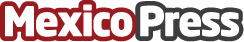 Traxalt: Un activo blockchain que viene a revolucionarLa tecnología ha tenido un gran avance durante los últimos años y está cada vez innovando más. Actualmente existe un mundo digital en donde todos los días ocurren avances tecnológicos, los cuales benefician a todosDatos de contacto:Gerardo Ocampo5567723249Nota de prensa publicada en: https://www.mexicopress.com.mx/traxalt-un-activo-blockchain-que-viene-a Categorías: Finanzas Comunicación Emprendedores E-Commerce Innovación Tecnológica http://www.mexicopress.com.mx